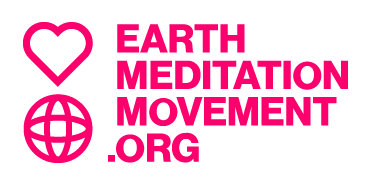 MEDITAZIONE PER MADRE TERRAChiudi gli occhi. Inspira profondamente e poi, lentamente, espira 5 secondi = 5sOra poni le mani all'altezza del cuore, con i palmi rivolti l'uno verso l’altro,e visualizza Madre Terra tra le tue mani. 4sLascia che amore e gratitudine fluiscano dal tuo cuore e ricoprano la Terra.  10s Ora immagina la tua nazione, e la città o il paese in cui vivi, e offri loro questo Amore. 8sCondividi questo amore con la tua famiglia, con coloro che ami, 8scon le persone che ti sono care e che ti vogliono bene, con i tuoi amici. 7slascia che questo Amore fluisca verso di loro. 5sOffri Amore a coloro che sono malati o stanno soffrendo. 5sOffrilo a tutte le persone che lavorano per il bene dell'umanità e del pianeta Terra. 5sLascia che tutti vibrino in questo Amore. 7sCondividi questo amore con tutti: con il mondo intero, 4scon la natura, 4sgli animali, 4sle piante, 4sgli oceani, 3se con gli uccelli nel cielo. 3sVedi questo Amore risplendere ovunque. 7sInfine vedi anche te in questo flusso d'Amore. 5sOra, appoggia le mani sul cuore. Vediti risplendere di questo Amore, irradiandolo ovunque. 5sRicorda questo dono dentro di te durante la giornata e condividilo con gli altri. 5sGrazie per aver aderito al Movimento della Meditazione per Madre Terra